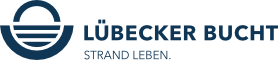 Liebe Partner:innen der Lübecker Bucht,wie im vergangenen Newsletter angekündigt, haben wir uns (TALB) in Kooperation mit der Timmendorfer Strand Niendorf Tourismus GmbH (TSNT) um die Durchführung eines touristischen Modellprojektes in Schleswig-Holstein beworben. Wir möchte zusammen mit den Betrieben und den Verwaltungen der Kommunen im Modellprojekt darstellen, dass die Öffnung von Hotellerie und Parahotellerie sowie der Gastronomie und von Freizeitbetrieben verantwortungsvoll möglich ist. Dies gilt für Übernachtungs- und Tagesgäste gleichermaßen.Unserem Aufruf zur Beteiligung sind rund 200 Betriebe innerhalb von kürzester Zeit gefolgt. Alle Teilnehmer verpflichten sich dabei, umfassende Auflagen zu berücksichtigen.Die Schwerpunkte in der Bewerbung bildeten die Bereiche Schutz- und Hygienekonzepte von Betrieben, Teststrategie für (Urlaubs-)Gäste und Mitarbeiter:innen in den Betrieben, IT-gestützte Kontaktnachverfolgung, Besucherlenkung und wissenschaftliche Begleitung.Neben uns haben sich 11 weitere Städte, Kreise, Gemeinden und Regionen beworben. Darunter die Städte Kiel und Eckernförde, der Kreis Herzogtum Lauenburg und der Kreis Nordfriesland sowie die Gemeinden Büsum, Grömitz und Wangels (Weißenhäuser Strand), die Schleiregion sowie die Inseln Sylt und Helgoland.Wieviele Bewerbungen genau zum Zuge kommen, ließ Minister Buchholz in einem heutigen Pressegespräch noch offen. Er sprach aber von drei bis fünf.Bis kommenden Montag sollen die Konzepte bewertet werden. Wird sind gespannt!Bleiben Sie zuversichtlich, Ihr André RosinskiVorstand der Tourismus-Agentur Lübecker BuchtTel. +49 04503 / 7794-111 | Fax +49 04503 / 7794-200
arosinski@luebecker-bucht-ostsee.de
www.luebecker-bucht-partner.de

Tourismus-Agentur Lübecker Bucht
D - 23683 Scharbeutz | Strandallee 134

Die Tourismus-Agentur Lübecker Bucht ist eine Anstalt öffentlichen Rechts der Stadt Neustadt in Holstein und der Gemeinden Scharbeutz und Sierksdorf.

Vorstand: André Rosinski | Steuer-Nr. 22/299/03043 | USt-IDNr. DE289111337